Autor výukového materiálu: Petra MajerčákováDatum vytvoření výukového materiálu: říjen 2012Ročník, pro který je výukový materiál určen: VIIIVzdělávací oblast: Člověk a přírodaVzdělávací obor: ChemieTématický okruh: Obecná chemieTéma: Oddělování složek směsíAnotace:Pracovní list slouží žákům k osvojení a procvičení nového učiva. První stranu pracovního listu žáci vypracují společně s učitelem, téma je promítáno na tabuli jako prezentace. Úkoly zadané na druhé straně žáci dělají samostatně, ve dvojicích případně ve skupině. Součástí pracovního listu je i krátké sebehodnocení. Na konci hodiny probíhá společná kontrola a oprava, kdy je využita i interaktivní tabule.Zdroje:Přehled chemie pro základní školy: Doc. RNDr. Hana Čtrnáctková, CSc., Prof. Ing. Karel Kolář, CSc., PaedDr. Miloslava Svobodová, RNDr. František Zemánek, vydalo v Praze roku 2006 SPN – pedagogické nakladatelství, a.s., ISBN 80-7235-260-1Základy chemie 1 – Pavel Beneš, Václav Pumpr, Jiří Banýr, Fortuna, 2002, ISBN 80-7168-720-0Chemie – Úvod do obecné a anorganické chemie, učebnice – Mgr. Josef Mach, Mgr. Irena Plucková, Ph.D., Mgr. Jiří Šibor, Ph.D., NOVÁ ŠKOLA, s.r.o. 2010, ISBN 978-80-7289-133-7Chemie hrou: Doc. RNDr. Luděk Jančář, CSc., Doc. PhDr. Emílie Musilová, CSc. – vydala Masarykova univerzita v Brně roku 2004, ISBN 80-210-3559-5Autorem materiálu a všech jeho částí, není-li uvedeno jinak, je Petra Majerčáková.Tvorba materiálu je financována z ESF a státního rozpočtu ČR.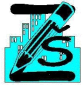 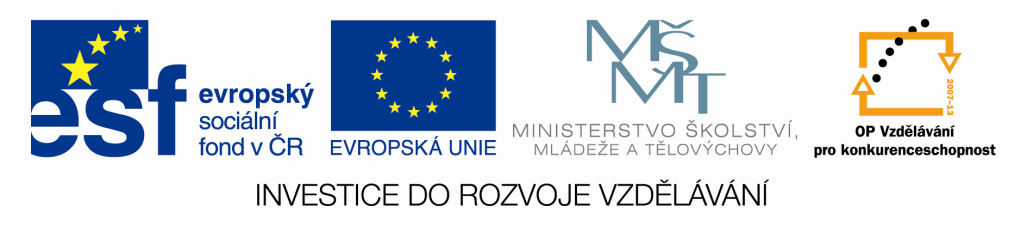 ODDĚLOVÁNÍ SLOŽEK SMĚSÍJméno:                                                                                                               datum:Usazování: oddělení vzájemně nerozpuštěných látek s odlišnou hustotou (písek a voda)Odstřeďování:  oddělení složek směsí o různých hustotách využitím odstředivé sílyFiltrace: oddělení pevné složky od kapalné, jako filtr slouží________________________________________________________________.  Pevné složky se zachytí na filtru, rozpuštěné protečou jako_______________________. Filtr:_________________________________________________________________Krystalizace: využití schopnosti rozpouštět se v daném rozpouštědle a schopnost vytvářet________________________.Destilace: využití rozdílných teplot _______________________jednotlivých složek (destilace ropy, alkoholu). Produktem destilace je_________________________.Sublimace: oddělení složky, která má schopnost sublimovat, tj._____________________________________________________________________________________Oddělování složek směsí – úkolyV osmisměrce vyškrtejte pojmy, které jsou naznačeny obrázky. Tyto pojmy představují pojmenování chemického nádobí nebo chemických činností. Po vyškrtání pojmů zbylá písmena poskytnou název oddělování složek směsí.Obrázková legenda:Nápověda: pH, hák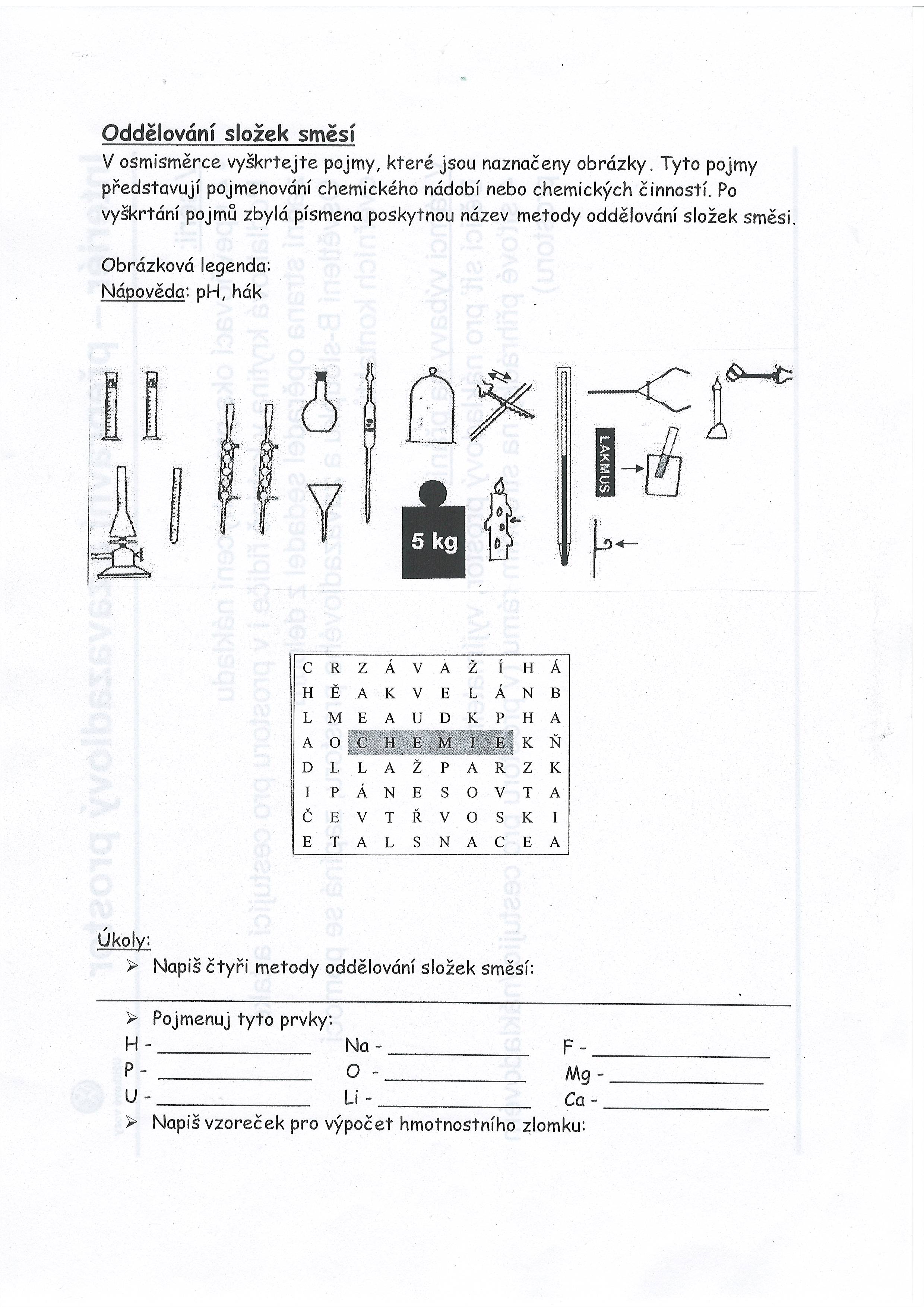 Napiš čtyři metody oddělování složek směsí:______________________________________________________________________________________________________________________________Pojmenuj tyto prvky:SEBEHODNOCENÍ:H - ___________________Na - ________________F - ________________P - __________________O - _________________Mg - ______________U - __________________Li - _________________Ca - _______________